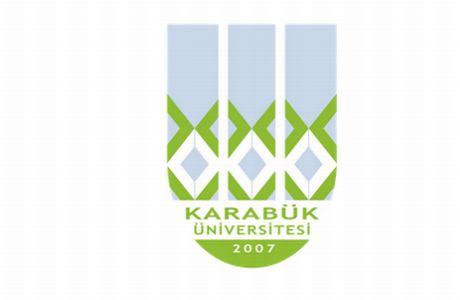 T.C.KARABÜK ÜNİVERSİTESİGÖREV TANIM FORMUT.C.KARABÜK ÜNİVERSİTESİGÖREV TANIM FORMUBirimSağlık Kültür Spor Daire BaşkanlığıSağlık Kültür Spor Daire BaşkanlığıAlt BirimTesisler Şube MüdürlüğüTesisler Şube MüdürlüğüUnvanTeknisyen YardımcısıTeknisyen YardımcısıGörevin Bağlı Bulunduğu UnvanTesisler Şube Müdürü - Sağlık Kültür Spor Daire Başkanı - Genel Sekreter Yardımcısı - Genel Sekreter - Rektör Yardımcısı - RektörTesisler Şube Müdürü - Sağlık Kültür Spor Daire Başkanı - Genel Sekreter Yardımcısı - Genel Sekreter - Rektör Yardımcısı - RektörİsimUğur KARAKAŞUğur KARAKAŞGörev ve SorumluluklarıTESİSLER ŞUBE İŞ VE İŞLEMLERİSosyal Yaşam Merkezinde ve kampüste bulunan, yemekhaneler ve kantinler ile diğer ilçelerde bulunan yemekhane ve kantinlerin denetim faaliyetlerini yürütmekSosyal Yaşam Merkezinde kiraya verilen işyerlerinin sözleşme hükümlerine göre yürütülmesini sağlamakGörev alanı ile ilgili evrakların dosyalama, arşivleme ve raporlama işlerini yapmakİmzaya sunulan evrakların takibini yapmakİstatistik ve raporlama işlemleriÜst amirlerin vereceği diğer görevlerTESİSLER ŞUBE İŞ VE İŞLEMLERİSosyal Yaşam Merkezinde ve kampüste bulunan, yemekhaneler ve kantinler ile diğer ilçelerde bulunan yemekhane ve kantinlerin denetim faaliyetlerini yürütmekSosyal Yaşam Merkezinde kiraya verilen işyerlerinin sözleşme hükümlerine göre yürütülmesini sağlamakGörev alanı ile ilgili evrakların dosyalama, arşivleme ve raporlama işlerini yapmakİmzaya sunulan evrakların takibini yapmakİstatistik ve raporlama işlemleriÜst amirlerin vereceği diğer görevlerHazırlayan          :Sağlık Kültür ve Spor Daire           BaşkanlığıBirim Yöneticisi  :Deniz TURCAN	                       Şube MüdürüHazırlayan          :Sağlık Kültür ve Spor Daire           BaşkanlığıBirim Yöneticisi  :Deniz TURCAN	                       Şube MüdürüOnay               :Başkanlık MakamıÜst Yönetici   :Bünyamin GÜN	               Daire Başkanı